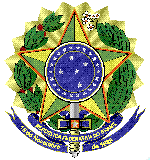 MINISTÉRIO DA EDUCAÇÃOUNIVERSIDADE FEDERAL FLUMINENSEPRO REITORIA DE ADMINISTRAÇÃOANEXO VI – AMBIENTE COMPUTACIONALAMBIENTE COMPUTACIONAL DA UFFAMBIENTE COMPUTACIONAL DA UFFInformações GeraisQuantidadesTOTAL de usuários a serem atendidos (1º e 2º Nível)10.012Locais distintos para o atendimento de 2º Nível (Presencial)?20 unidadesData center CentralizadoRio de Janeiro/RJQuantidade aproximada de chamados (incidentes/requisições) para o 3º Nível500/mêsQuantidade de Solicitações (Incidentes e Requisições) (Ano)Requisição (4.593), Incidente (510), Total (5.103)Soluções de mensageriaPostfixQuantidade de Contas de e-mails ativas6.889Quantidade de Servidores de E-mail10Solução de Segurança - FirewallPFSense, FortinetServidores de Banco de DadosSQL Server, MySQL, PostgreSQLServidores WEBIIS, Apache2, Jboss, TomcatSolução de VirtualizaçãoKVM e OvirtFerramentas de MonitoramentoZabbix, Site Scope, OMI, BPM e OpenViewServiços/Hosts Críticos da UFFCerca de 200 serviçosSwitches core2Switches borda60Links de Internet2Quantidade de VLANS (cores) distintos20Quantidade de roteadores5Quantidade de access points5 em atividadeServidores de AutenticaçãoSimServidores de DNS5 - MicrosoftExiste servidor de DHCP?4Servidores de distribuição de atualizaçõesMicrosoft WSUS, SCCMStorages2Switches Fibre Channel4Sistemas Operacionais da UFFWindows serve,Ubuntu, RedHat, Slakware, Oracle Linux, CentOS e DebianQuantidade de Servidores Físicos9Quantidade de Servidores Virtuais170